от 24 января 2023 года										  № 53О внесении изменений в постановление администрации городского округа город Шахунья Нижегородской области от 30.03.2022 № 261 «Об утверждении Состава комиссии по соблюдению требований к служебному поведению муниципальных служащих городского округа город Шахунья Нижегородской области и урегулированию конфликта интересов»В связи с кадровыми изменениями администрация городского округа город Шахунья Нижегородской области  п о с т а н о в л я е т :Внести следующие изменения в постановление администрации городского округа город Шахунья Нижегородской области от 30.03.2022 № 261 «Об утверждении Состава комиссии по соблюдению требований к служебному поведению муниципальных служащих городского округа город Шахунья Нижегородской области и урегулированию конфликта интересов» (с изменениями от 27.12.2022 № 1558):Изложить должность секретаря комиссии по соблюдению требований к служебному поведению муниципальных служащих городского округа город Шахунья Нижегородской области и урегулированию конфликта интересов Киселевой Марины Вадимовны в следующей редакции «Главный специалист юридического отдела администрации городского округа город Шахунья».Настоящее постановление вступает в силу с момента его подписания. Управлению делами администрации городского округа город Шахунья Нижегородской области обеспечить размещение настоящего постановления на официальном сайте администрации городского округа город Шахунья Нижегородской области.Контроль за исполнением настоящего постановления оставляю за собой.Глава местного самоуправлениягородского округа город Шахунья							   О.А.Дахно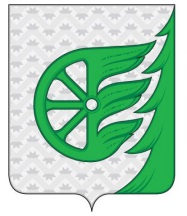 Администрация городского округа город ШахуньяНижегородской областиП О С Т А Н О В Л Е Н И Е